АДМИНИСТРАЦИЯ  ВЕСЬЕГОНСКОГО  РАЙОНАТВЕРСКОЙ  ОБЛАСТИП О С Т А Н О В Л Е Н И Ег. Весьегонск29.12.2017                                                                                                                               № 669В соответствии со статьями 135 и 144 Трудового кодекса Российской Федерации, постановлениями Правительства Тверской области от 18.08.2017 № 247 -пп «О  порядке и условиях оплаты и стимулирования труда в отдельных организациях сферы образования» (с изменениями от 29.12. 2017 № 499 –пп), п о с т а н о в л я ю:1. Утвердить Положение о порядке и условиях оплаты и стимулирования труда  в муниципальных образовательных организациях Весьегонского района Тверской области (далее – Положение) ( прилагается).2. Рекомендовать руководителям муниципальных образовательных организаций Весьегонского района  Тверской области определить порядок и условия оплаты и стимулирования труда в соответствующих муниципальных организациях Весьегонского района Тверской области  в соответствии с новой редакцией Положения.3. Признать утратившими силу: а) постановление администрации Весьегонского района от 30.08.2017  № 396 «Положение о порядке и условиях оплаты и стимулирования труда в муниципальных учреждениях образования Весьегонского района Тверской области»,б) постановление администрации Весьегонского района  от 09.10.2017 № 470  «О внесении изменений в постановление администрации Весьегонского района от 30.08.2017 № 396»; в) постановление администрации Весьегонского района  от 24.11.2017 № 555 «О внесении изменений в постановление администрации Весьегонского района от 30.08.2017 № 396»; г) постановление администрации Весьегонского района  от 27.12.2017 № 634 «О внесении изменений в постановление администрации Весьегонского района от 30.08.2017 № 396».4. Опубликовать настоящее постановление в газете «Весьегонская жизнь» и разместить на официальном сайте муниципального образования Тверской области «Весьегонский район» в информационно-телекоммуникационной сети Интернет.5. Настоящее постановление вступает в силу с 1 января 2018 года.И.о. главы администрации района                                                    А.А. ТихоновО порядке и условиях оплаты и стимулирования труда в муниципальных образовательных организациях Весьегонского района Тверской области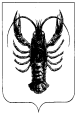 